NO/GECA/HR/Visiting faculty/2017-18			 Date-    27/12/2017NOTICESubject: Walk in Interview for Teaching on Clock Hour Basis                 The institute invites applications from eligible candidates in the prescribed format for  teaching  purely on clock hour basis for the second semester of academic year 2017-2018. Along with the application, the interested eligible candidates are requested to attend the walk in interview on 02-01-2018 at 11.30 am at the venues within the institute as below:   	 If the number of candidates is more, an objective test may be conducted to restrict the number of candidates for interview.		The hourly remuneration for teaching will be as per Govt. Resolution of Higher & Technical Education Circular No.Misc-2016/PK (100/16)/TS-1 dt 17-3-2017.  The remuneration will be Rs.600/- per hour for theory period and Rs. 300/- per hour for practical/Tutorial. The required qualification for teaching is as below: Educational Qualification and Experience & Age limit.Date:   27-12-2017                                                                                             	  Principal                                                                                                     Government College of Engineering                                                                                                                                       Aurangabad   Paste PhotoAPPLICATION FORM Name of Branch/Subject applied for:--------------------------------------------Name of Candidate(As per SSC certificate)                        : -------------------------------------------------------------  Date of Birth: ---------/-----------/--------               Day      Month      Year   Category:  Category: ------------------ (Attach attested copy)Address ( Permanent): -------------------------------------------------------------   Address ( Correspondence) : --------------------------------------------   		                    ------------------------------------------------------------      Mobile Number     : --------------------------------------------------  E – mail ID       ----------------------------------------------------------    Qualification (Starting from SSC) (Attach attested copies)   Experience (Teaching and Industrial) (Attach attested copies)   Any other details that Candidate intends to submit : Undertaking              I hereby undertake that the information given in application is true to the best of my knowledge and belief. I further undertake that I shall be responsible for any information found incorrect.   Date:                                                                                                                      Name and Signature   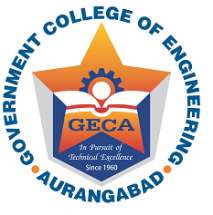 In Pursuit of Global CompetitivenessGovernment College of EngineeringStation Road, Osmanpura, Aurangabad – 431 005 [An Autonomous Institute of Government of Maharashtra]  	Phone : (0240) 2366101     Fax : (0240) 2332835 Web – http://www.geca.ac.inSr                Subjects related with Venue of the walk in interviewRemark1Civil EngineeringCivil Engineering DepartmentFor subjects GIS application in Civil  Engineering at UG level  Land and Water Management and Water Power Engineering at PG level2Structural Engineering    Applied Mechanics DepartmentFor conducting practical of subjects Strength of Materials and SDD II3   Electronics Engineering   Electronics & Telecommunication Engineering Department4 Information Technology   Information Technology Department5 Communication SkillT & P Cell                 Cadre               Qualification Hourly basis Teaching for All branches of  EngineeringMinimum ME/M. Tech in relevant branch. 1st class or equivalent either in BE/B. Tech or ME/M. Tech   Hourly basis Teaching for subject GIS Applications  in Civil EngineeringMinimum ME/M. Tech in relevant branch. 1st class or equivalent either in BE/B. Tech or ME/M. Tech   ORGood academic record as defined by the concerned university with at least 55% marks (or an equivalent grade in a point scale wherever grading system is followed) at the Master’s Degree level in a relevant Science/Geology subject from an Indian University, or an equivalent degree from an accredited foreign university. ii. Besides fulfilling the above qualifications, the candidate must have cleared the National Eligibility Test (NET) conducted by the UGC, CSIR or similar test accredited by the UGC like SLET/SET. However, candidates, who are, or have been awarded a Ph.D. are exempted from the requirement of the minimum eligibility condition of   NET/SLET/SET. ORFirst Class postgraduate degree in relevant discipline with minimum two years relevant teaching experience at graduate levelCommunication SkillM.A. (English) or equivalent with at least 55% marks (or an equivalent grade in a point scale wherever grading system is followed). Besides fulfilling the qualification, the candidate must have cleared the National Eligibility Test (NET) conducted by the UGC, CSIR or similar test accredited by the UGC like SLET/SET. However, candidates, who are, or have been awarded a Ph. D. are exempted from the requirement of the minimum eligibility condition of NET/SLET/SET.Or B.E./B.Tech (First Class) with MBA   ORFirst Class postgraduate degree in relevant discipline with minimum two years relevant teaching experience at graduate levelSr            Degree       Board/University      Passing Year      Percentage/CGPA %  1   2   3   4   5   6   SrName of Organization   Post   Duration   Duration   Reason for leaving   1   From   To   2   3   4   5   